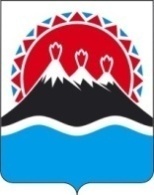 г. Петропавловск-Камчатский		                           «28» июля 2016 годаПРИКАЗЫВАЮ:Внести в приложение к приказу Министерства природных ресурсов и экологии Камчатского края от 29.04.2011 № 52-П «Об утверждении Порядка уведомления о фактах обращения в целях склонения к совершению коррупционных правонарушений государственного гражданского служащего Камчатского края, в отношении которого Министр природных ресурсов и экологии Камчатского края осуществляет полномочия представителя нанимателя» следующие изменения:1) в разделе 2:а) в части 2.8 слова «в день поступления» заменить словами «в день их поступления»;б) в части 2.81 слова «В журнале» заменить словами «В журнале регистрации уведомлений»;в) в части 2.9 слова «уполномоченным лицом» заменить словами «уполномоченным на прием и регистрацию уведомления должностным лицом»;г) в части 2.11 в первом предложении слова «Уполномоченное лицо» заменить словами «Уполномоченное на прием и регистрацию уведомления должностное лицо», во втором предложении «уполномоченным лицом» заменить словами «уполномоченным на прием и регистрацию уведомления должностным лицом»;д) часть 2.12 дополнить словом «уведомления»;е) часть 2.14 изложить в новой редакции:«2.14. Уполномоченное на прием и регистрацию уведомления должностное лицо не позднее дня, следующего за днем регистрации уведомления, передает представителю нанимателя гражданского служащего поступившее от него уведомление.»;2) в разделе 3:а) в части 3.1 слово «уведомления» заменить словами «зарегистрированного уведомления»; б) в части 3.5:в абзаце первом слова «со дня его поступления» заменить словами «со дня поступления к нему уведомления, мотивированного заключения и других материалов»;пункт 5 дополнить словами «, подавшего уведомление»;в) часть 3.10 изложить в новой редакции:«3.10. Меры по защите гражданского служащего, уведомившего представителя нанимателя, органы прокуратуры или другие государственные органы о фактах обращения в целях склонения его к совершению коррупционного правонарушения, о фактах обращения к иным гражданским служащим в связи с исполнением ими служебных обязанностей каких-либо лиц в целях склонения их к совершению коррупционных правонарушений, применяются представителем нанимателя при поступлении к нему письменного заявления (согласия) этого гражданского служащего.»; г) в части 3.11 слова «В случае привлечения к дисциплинарной ответственности гражданского служащего» заменить словами «При решении вопроса  о привлечении к дисциплинарной ответственности гражданского служащего, уведомившего представителя нанимателя, органы прокуратуры или другие государственные органы о фактах обращения в целях склонения его к совершению коррупционного правонарушения, о фактах обращения к иным гражданским служащим в связи с исполнением ими служебных обязанностей каких-либо лиц в целях склонения их к совершению коррупционных правонарушений»;2. Настоящий приказ вступает в силу через 10 дней после дня его официального опубликования.СОГЛАСОВАНО:Заместитель Министра – начальник отдела экономики и организационно-правового обеспечения 			     А.А. КумарьковИсп.Наталья Михайловна Пастушенко41-21-56МИНИСТЕРСТВО ПРИРОДНЫХ РЕСУРСОВ И ЭКОЛОГИИКАМЧАТСКОГО КРАЯПРИКАЗ № 159- ПМинистрВ.И. Прийдун